Special [COMMITTEE] Committee Virtual Meeting Agenda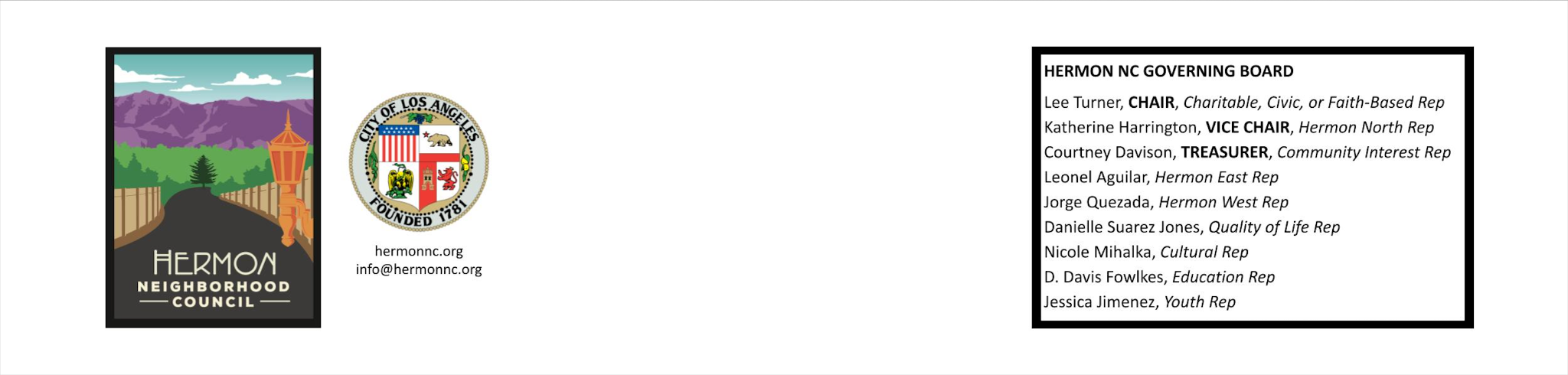 date | time[Please click the link below to join the webinar:https://us02web.zoom.us/j/81330165190Or One tap mobile :US: +16699006833,,81330165190#  or +12532158782,,81330165190# Or Telephone:US: +1 669 900 6833  or +1 253 215 8782  or +1 346 248 7799Webinar ID: 813 3016 5190]          The City’s Neighborhood Council system enables civic participation for all Angelenos and serves as a voice for improving government responsiveness to local communities and their needs. We are an advisory body to the City of Los Angeles, comprised of volunteer stakeholders who are devoted to the mission of improving our communities and bringing government closer to us. All agenda items are actionable unless otherwise noted.In conformity with the September 16, 2021 enactment of the California Assembly Bill 361 (Rivas) and due to concerns over COVID-19, the Hermon Neighborhood Council meeting will be conducted entirely with a call-in option or internet-based service option.
WELCOMING REMARKS:Call to orderRoll CallPUBLIC COMMENTSComments from the public on non-agenda items within the Committee’s jurisdiction[AGENDA ITEMS]SCHEDULING OF NEXT COMMITTEE MEETINGREQUESTS/MOTIONS FOR FUTURE AGENDA ITEMSADJOURNMENTTime allocations for agenda items are approximate and may be shortened or lengthened at the discretion of the Chair.PUBLIC INPUT AT NEIGHBORHOOD COUNCIL MEETINGS – Public comment cannot be required to be submitted in advance of the meeting, only real-time public comment is required. If there are any broadcasting interruptions that prevent the public from observing or hearing the meeting, the meeting must be recessed or adjourned. If members of the public are unable to provide public comment or be heard due to issues within the  Neighborhood Council’s control, the meeting must be recessed or adjourned. Public comment is limited to 2 minutes per speaker, unless adjusted by the presiding officer of the Board.PUBLIC POSTING OF AGENDAS - Agendas will be posted for public review at www.HermonNC.org and as follows:• Hermon Fellowship Center 5800 Monterey Road, Los Angeles, CA 90042 • Hermon Dog Park in Hermon Park• Fresco Market 5914 Monterey Road, Los Angeles, CA 90042 • You can also receive our agendas via email by subscribing to L.A. City’s Early Notification System at: 	  https://www.lacity.org/your-government/government-information/subscribe-meetings-agendas-and-documents/neighborhood THE AMERICAN WITH DISABILITIES ACT - As a covered entity under Title II of the Americans with Disabilities Act, the City of Los Angeles does not discriminate on the basis of disability and, upon request, will provide reasonable accommodation to ensure equal access to its programs, services and activities. Sign language interpreters, assistive listening devices and other auxiliary aids and/or services, may be provided upon request. To ensure availability of services, please make your request at least 3 business days (72 hours) prior to the meeting you wish to attend by contacting L. Turner, HNC Chair, at lee@hermonnc.org.NOTICE TO PAID REPRESENTATIVES – If you are compensated to monitor, attend, or speak at this meeting, City law may require you to register as a lobbyist and report your activity. See Los Angeles Municipal Code Section 48.01 et seq. More information is available at ethics.lacity.org/lobbying. For assistance, please contact the Ethics Commission at (213) 978-1960 or ethics.commission@lacity.orgPUBLIC ACCESS OF RECORDS – In compliance with Government Code section 54957.5, non-exempt writings that are distributed to a majority or all of the board in advance of a meeting may be viewed at 200 N. Spring Street, L.A., CA, at our website: HermonNC.org, www.empowerla.org/hnc/ or at the scheduled meeting. In addition, if you would like a copy of any record related to an item on the agenda, contact Katherine Harrington, Board Vice-Chair, at katherine@hermonnc.org.RECONSIDERATION AND GRIEVANCE PROCESS For information on the HNC’s process for board action reconsideration, stakeholder grievance policy, or any other procedural matters related to this Council, please consult the HNC Bylaws. The Bylaws are available at our Board meetings and our website www.empowerla.org/hnc/   SERVICIOS DE TRADUCCION Si requiere servicios de traducción, favor de avisar al Concejo Vecinal 3 días de trabajo (72 horas) antes del evento. Por favor contacte a J. Quezada, al (818) 425-9976 o por correo electrónico jorge@hermonnc.org para avisar al Concejo Vecinal